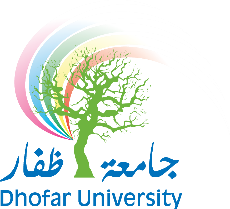 MEMO For SalaryTo: From: Date: Grant No. Subject: Salary Payment of ResearcherThis is to state that  has fulfilled all his/her assigned responsibilities for the month of . Kindly process his/her salary to account number  as per signed contract.                         Regards,Principal Investigator